.Alternative Music: Only Girl (In The World) by Rihanna (126 BPM), CD; Only Girl (In The World) [Length – 3:55]Intro: 32 Counts (Approx. 15 Secs) [Both Tracks]WALK, WALK, ¼ TURN L. CROSS SHUFFLE. SWEEP. CROSS, BACK STEP ¼ TURN R. SAILOR ¾ TURN R with CROSS.SPIRAL 1 ¼ TURN L, STEP. STEP, PIVOT ½ TURN L. DOROTHY STEPS.SIDE ROCK ¼ TURN L, TOGETHER. SIDE ROCK, TOGETHER. FORWARD ROCK, TOGETHER. STEP, HEEL BOUNCE ½ TURN R.(Weight ends on left foot)  (3 o’clock)KICK, OUT, OUT. DRAG, BALL, CROSS. CHASSE ¼ TURN L. TRIPLE 1 ¼ TURN L.End of Dance. Start again and Enjoy!Contact: ross-brown@hotmail.co.ukJust Sweet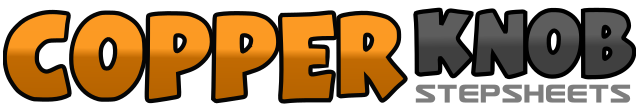 .......Count:32Wall:4Level:Intermediate.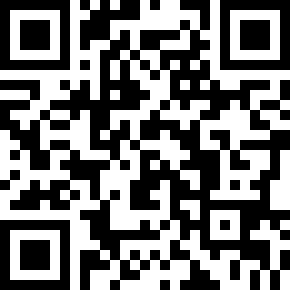 Choreographer:Ross Brown (ENG) - January 2011Ross Brown (ENG) - January 2011Ross Brown (ENG) - January 2011Ross Brown (ENG) - January 2011Ross Brown (ENG) - January 2011.Music:Dance Dreams - Eurythmics vs. Lady Gaga : (CD: Mash-Up Your Bootz Party Sampler Vol. 17 - 3:50)Dance Dreams - Eurythmics vs. Lady Gaga : (CD: Mash-Up Your Bootz Party Sampler Vol. 17 - 3:50)Dance Dreams - Eurythmics vs. Lady Gaga : (CD: Mash-Up Your Bootz Party Sampler Vol. 17 - 3:50)Dance Dreams - Eurythmics vs. Lady Gaga : (CD: Mash-Up Your Bootz Party Sampler Vol. 17 - 3:50)Dance Dreams - Eurythmics vs. Lady Gaga : (CD: Mash-Up Your Bootz Party Sampler Vol. 17 - 3:50)........1 – 2 &Walk forward; right, left, make a ¼ turn left stepping right next to left.3 & 4Cross step left over right, close right up to left, cross step left over right.&Sweep right foot from behind to infront of left.5 – 6Cross step right over left, make a ¼ turn right stepping back with left.7 & 8Make a ¾ turn right stepping; right behind left, left next to right, right over left. (9 o’clock)1 – 2Make a 1 ¼ turn left hooking left foot across right shin, step forward with left.3 – 4Step forward with right, pivot a ½ turn left.5 – 6 &Step right forward to right diagonal, lock left behind right, step right next to left.7 – 8 &Step left forward to left diagonal, lock right behind left, step left next to right.  (12 o’clock)1 – 2 &Make a ¼ turn left rocking right to the right, recover onto left, step right next to left.3 – 4 &Rock left to the left, recover onto right, step left next to right.5 – 6 &Rock forward with right, recover onto left, step right next to left.7 & 8Step forward with left, make a ½ turn right bouncing both heels, place both heels.1 & 2Kick forward with right, step right to the right, step left to the left dragging right in.3 & 4Continue to drag right up to left, step right next to left, cross step left over right.5 & 6Step right to the right, close left up to right, make a ¼ turn left stepping back with right.7 & 8Make a 1 ¼ turn left (on the spot) stepping; left, right, left. (9 o’clock)